Mini-viering voor kinderen Goede VrijdagZet een waxinelichtje op tafel en steek het aan.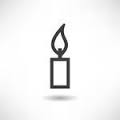 We gaan beginnen met een kruisteken.In de naam van de Vader en de Zoon en de Heilige Geest, Amen.Kruisteken en kaars:  groet aan elkaar en aan God.We zeggen gedag tegen God. Dat doen we met het kruisteken. En we steken een kaarsje aan. Zo weten we met een lichtje dat God bij ons is.Zitten we lekker? Zijn de knuffeltjes er ook bij?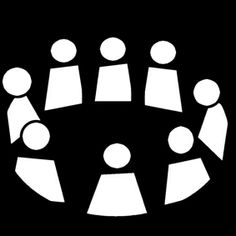 We beginnen met een liedje om te danken voor de nieuwe dag.Dank U voor deze nieuwe morgenDank U voor elke nieuwe dag,Dank U dat ik met al mijn zorgen 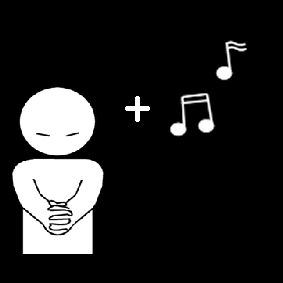 bij U komen mag.Dank U voor alle bloemengeurenDank U voor ieder klein geluk,Dank u voor alle held’re kleuren,Dank u voor muziek.Dank U, uw liefde kent geen grenzen,Dank U, dat ik nu weet daarvan,Dank u, o God ik wil u danken, dat ik danken kan!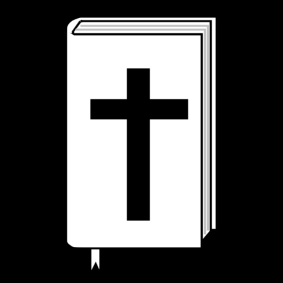 Verhaaltje.Misschien hebben jullie “Witte Donderdag” gevierd, er aan gedacht dat Jezus voor de laatste keer met zijn vrienden ging eten en brood en wijn deelde.Het verhaal gaat nu verder.Er was een nieuwe dag aangebroken. Vrijdag.Soldaten hadden Jezus gevangen genomen. De vrienden waren bang en weggegaan.Jezus zou moeten sterven aan het kruis. “Om ongeveer twaalf uur ’s middags werd het opeens donker in het hele land. Drieuur lang bleef het donker, omdat de zon geen licht gaf. En in de tempel scheurde hetgordijn voor de heilige zaal doormidden. Toen riep Jezus: ‘Vader, mijn leven is in uwhanden!’ Dat waren zijn laatste woorden. Zo stierf hij. De Romeinse officier die bij hetkruis stond, zag wat er gebeurde, Hij eerde God en zei: ‘Geen twijfel mogelijk! Dieman hoorde bij God!’” (- Naar Lucas 23:44-48)Natuurlijk een verdrietig moment.En tóch zeggen we: Góede Vrijdag. Dat komt, omdat we geloven dat Jezus niet voor niets gestorven is. Net als die Romeinse officier in zag, dat Jezus écht een goed mens was, iemand van God was. God wil geen kwaad, geen narigheid in de wereld. Hij had de wereld juist zo mooi geschapen.Dit was het verhaaltje. Wat gaan we doen?: Maak een kruis, met stoepkrijt, of teken het op een groot vel papier, of bak er ééntje (misschien alvast van tevoren doen) van twee cakes, en versier het, zó mooi als je kunt.Zo brengen we hulde aan het kruis van Jezus.Als het klaar is sluiten jullie af met een liedje en Onze Vader samen bidden.Liedje na het bijbelverhaal (eventueel) Handen heb je om te geven,Van je eigen overvloed,En een hart om te vergeven wat een ander jou misdoet.Open je oren om te horen,Open je hart, voor alleman  (2x)Oren heb je om te horen
Naar een mens die vrede is 
En een hart om te geloven in een geest die liefde is.   Open je oren…..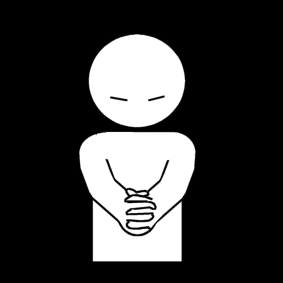 Samen bidden: Afsluiten met Onze Vader.Onze Vader, die in de hemel zijt,
uw naam worde geheiligd,
uw rijk kome,
uw wil geschiede
op aarde zoals in de hemel.
Geef ons heden ons dagelijks brood
en vergeef ons onze schulden,
zoals ook wij vergeven aan onze schuldenaren,
en breng ons niet in beproeving
maar verlos ons van het kwade.   AmenIk dank U Heer, voor deze dag,Die ik van U ontvangen mag.Wilt u mij helpen bij wat ik doe?Zo kom ik het fijnste naar de avond toe.Kruisteken tot slot.Kleurplaat om samen te kleuren, een voor kleine en een voor grotere kinderen. Volgende week woensdag weer een nieuwe viering!Maak een foto van jullie versierde kruis-werkstuk en stuur die op naar jpsalland@live.nl Ik hoop heel veel mooie plaatjes te zien, dan kunnen we die op de website van de parochie plaatsen en zo aan iedereen laten zien dat we geloven dat Jezus niet voor niets gestorven is, en dat we geloven in de mooie en goede dingen van ons leven.Doe je mee?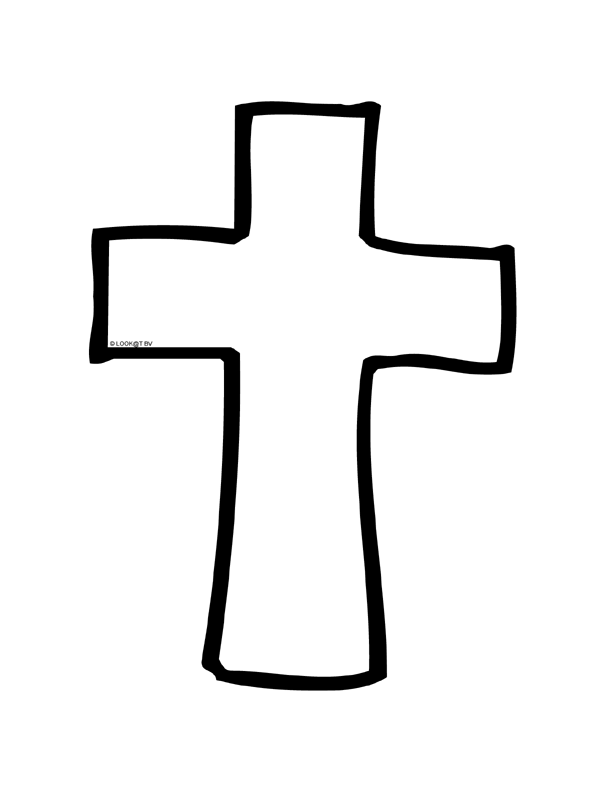 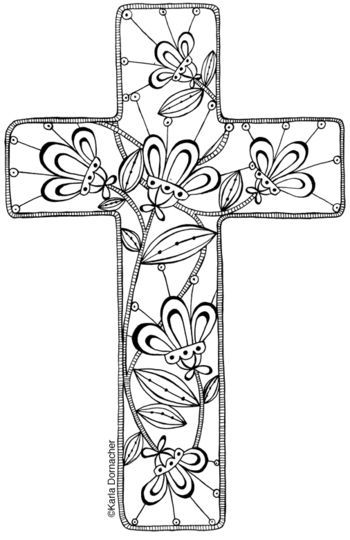 